Behaviour Report CardName:                                                       Class:Teacher, please select a word to describe the child’s behaviour/mood during each session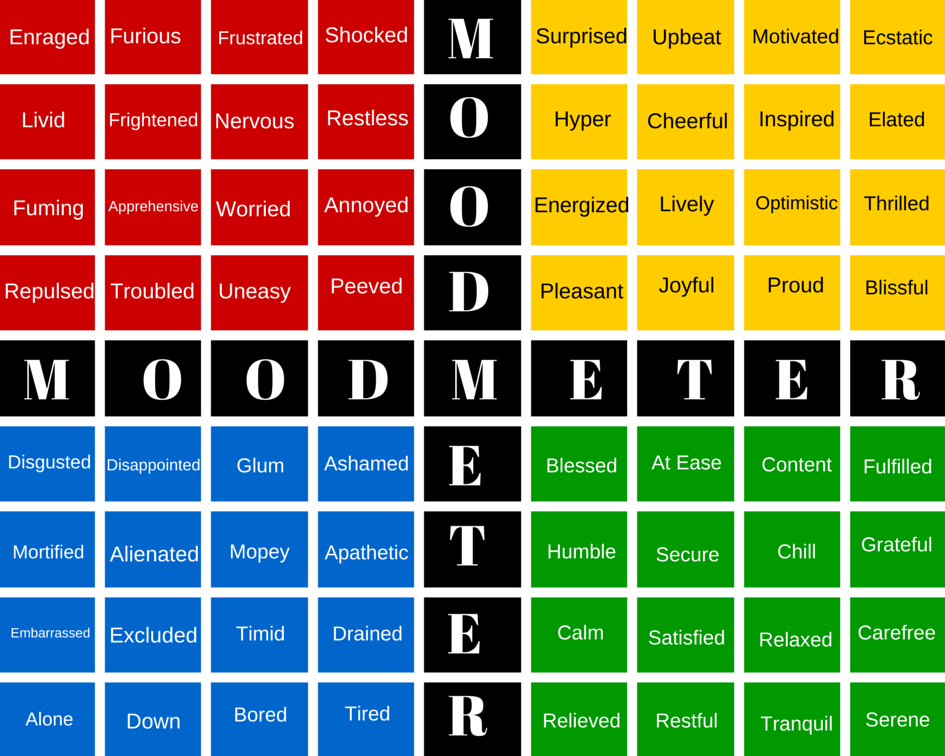 More information relating to the RULER approach: https://www.rulerapproach.org/Week 1MondayTuesdayWednesdayThursdayFriday9-10.30Playtime10.45-12.15Lunch1.15-2.152.15-3.15Week 2MondayTuesdayWednesdayThursdayFriday9-10.30Playtime10.45-12.15Lunch1.15-2.152.15-3.15